中国科学院洁净能源创新研究院合作基金申请书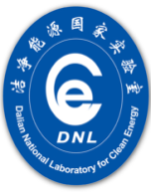 一、基本信息项目基本信息名称中文中文项目基本信息名称英文英文项目基本信息申请资助总金额申请资助总金额申请资助总金额          万元          万元牵头申请单位资助金额牵头申请单位资助金额         万元研究属性分类：□ 基础研究□ 应用研究项目基本信息共同申请单位1资助金额共同申请单位1资助金额共同申请单位1资助金额          万元          万元共同申请单位2资助金额共同申请单位2资助金额         万元研究属性分类：□ 基础研究□ 应用研究项目基本信息所属资助方向及选题范围所属资助方向及选题范围所属资助方向及选题范围（填写合作基金项目申报指南中的资助方向和相应的选题范围）所属资助方向：                                      （填写合作基金项目申报指南中的资助方向和相应的选题范围）所属资助方向：                                      （填写合作基金项目申报指南中的资助方向和相应的选题范围）所属资助方向：                                      （填写合作基金项目申报指南中的资助方向和相应的选题范围）所属资助方向：                                      （填写合作基金项目申报指南中的资助方向和相应的选题范围）所属资助方向：                                      研究属性分类：□ 基础研究□ 应用研究项目负责人信息姓名姓名职称出生年月出生年月项目负责人信息电话电话邮箱工作单位工作单位项目负责人信息项目负责人签字项目负责人签字所在单位（盖章）所在单位（盖章）所在单位（盖章）所在单位（盖章）所在单位（盖章）共同负责人信息姓名姓名职称出生年月出生年月共同负责人信息电话电话邮箱工作单位工作单位共同负责人信息共同负责人签字共同负责人签字所在单位（盖章）所在单位（盖章）所在单位（盖章）所在单位（盖章）所在单位（盖章）二、项目简介（限3000字。包括拟解决的关键科学与技术问题、研究目标（包括可量化的科技指标）、主要研究内容、创新点、研究工作基础等）三、合作研究的重要性和必要性（限1000字。合作研究在促进重大基础研究发现、关键技术突破等方面的重要性及合作必要性、紧迫性）